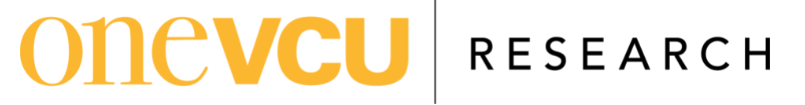 Internal Funds Application Budget & Budget Justification FormProvide and justify all requested costs associated with the proposed project. Chemicals may be grouped into major categories, such as solvents, radio-labeled compounds, enzymes, antibodies, etc. Add or delete rows in each section as needed but address all required information. If you are requesting NO costs in a category, write “N/A”.[Start typing here]PersonnelList all personnel associated with the proposed project. Include a description of their role(s), percent time dedicated to the project, and requested amount.PersonnelList all personnel associated with the proposed project. Include a description of their role(s), percent time dedicated to the project, and requested amount.PersonnelList all personnel associated with the proposed project. Include a description of their role(s), percent time dedicated to the project, and requested amount.PersonnelList all personnel associated with the proposed project. Include a description of their role(s), percent time dedicated to the project, and requested amount.PersonnelList all personnel associated with the proposed project. Include a description of their role(s), percent time dedicated to the project, and requested amount.PersonnelList all personnel associated with the proposed project. Include a description of their role(s), percent time dedicated to the project, and requested amount.NameRole on Project% Project EffortSalary RequestFringe BenefitsTotal Salary + Fringe RequestSubtotalConsumable SuppliesConsumable SuppliesConsumable SuppliesItemize project supplies that will be purchased with award funds. Itemize project supplies that will be purchased with award funds. Itemize project supplies that will be purchased with award funds. DescriptionDescriptionTotal RequestSubtotalEquipmentEquipmentEquipmentItemize equipment that will be purchased with award funds. Itemize equipment that will be purchased with award funds. Itemize equipment that will be purchased with award funds. DescriptionUnit PriceTotal RequestSubtotalAdditional ExpensesAdditional ExpensesAdditional ExpensesItemize any additional expenses requested. Itemize any additional expenses requested. Itemize any additional expenses requested. DescriptionDescriptionTotal RequestSubtotalCost Share (VCU Quest Fund Only)Itemized request for match contributionsUnit 1Match Request Amount:Unit 2Match Request Amount:SubtotalTotal Funding Request(not to exceed the maximum allowable by the fund)Budget JustificationJustify all costs requested associated with the proposed project. Minimum formatting requirements: 11-point font, 0.5-inch margins, single spaced.